ISTITUTO COMPRENSIVODI SCUOLA INFANZIA, PRIMARIA E SECONDARIA DI 1° GRADO“G. MARCONI”Viale G. Rossini, 87 - 05100 TERNIPIANO DIDATTICO PERSONALIZZATO (PRIMARIA)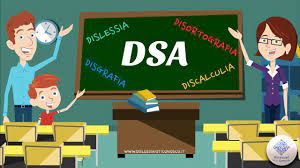 Anno Scolastico ________________Riferimenti normativi:. Legge 8 ott.2010, n. 170 «Nuove norme in materia di disturbi specifici di apprendimento in ambito scolastico• Decreto 5669 del 12 luglio 2011 • Linee guida per il diritto allo studio degli alunni e degli studenti con D.S.A• Accordo Stato-Regioni 24 luglio 2012 per attivazione percorso diagnostico• D.I. 17 aprile 2013 «linee guida per protocolli regionali individuazione precoce casi DSADATI RELATIVI ALL’ALUNNO/ANome_________________________   Cognome______________________________Data_________________    Luogo di nascita_________________________________Scuola _________________________________ Classe________ Sez._______DIAGNOSI SPECIALISTICARedatta da________________________________________   In data____________Presso_______________________________________________________________TIPOLOGIA DISTURBO (specificare i codici, se presenti in diagnosi, il grado ed eventuali comorbilità)_______________________________________________________________________________________Interventi riabilitativi effettuati: ___________________________________________________________Con frequenza ___________________    Specialista/i di riferimento________________________________FUNZIONAMENTO DELLE ABILITA’ STRUMENTALIStrategie utilizzate nello studio:Sottolinea Identifica parole–chiave Costruisce schemi, tabelle o diagrammi, costruisce mappe concettuali Ripetizione a voce alta Ripetizione nel gruppo di compagni Modalità di affrontare il testo scritto:Utilizzo di programmi di videoscrittura con correttore ortografico Utilizzo di procedure guidate per la pianificazione (scaletta/traccia,…) Utilizzo autonomo di procedure per la pianificazione (scaletta/traccia,…)INDICAZIONI PER LO SVOLGIMENTO DELLA PROVA INVALSI Vengono utilizzati gli stessi criteri di valutazione seguiti durante l’annoSarà consentito usare tutti gli strumenti compensativi utilizzati durante l’anno scolastico All’occorrenza, verranno concessi tempi aggiuntivi All’occorrenza presenza di un lettore PATTO EDUCATIVO/FORMATIVO CON LA FAMIGLIASi concordano: Il carico di studio individuale a casaControllo giornaliero del diario scolastico/registro elettronicoL’organizzazione di un piano di studio settimanale con distribuzione giornaliera del carico di lavoro a cura della famigliaAltro___________________________________________________Modalità di aiuto a casa:Chi segue l’alunno nello studio	______________________________Per quali attività/discipline__________________________________Strumenti compensativi/misure dispensative utilizzati a casa:Registrazioni, audiolibri, libro digitaleVideoscrittura con correttore ortograficoProgrammi per elaborazione di mappeSintesi vocaleCalcolatrice o computer con fogli di calcoloLettura dell’adultoScrittura dell’adulto quando l’alunno è stancoSchemi e mappe elaborati dall’alunno o forniti dal docenteProcedure fornite dal docenteTavola pitagorica/formulariAltro: _______________________________________________________Le parti coinvolte si impegnano a rispettare quanto condiviso e concordato nel presente PDP, per il successo formativo dell'alunnoData  Il Dirigente                                                            ________________________  I Docenti………………………………………………                 ………………………………………………………………………………………………                 …………………………………………………………………………………………....                   ………………………………………………I Genitori_____________________________        _____________________________Referente DSA_________________________ Coordinatore di classe_____________________LETTURA STRUMENTALERapidità: molto bassa                                                       bassa                                                       prestazione sufficiente/buonaCorrettezza: presenza di inversioni                                      presenza di sostituzioni                       presenza di omissioni/aggiunteEventuali osservazioni_____________________________________________________________________________COMPRENSIONECOMPRENSIONE DELLA LETTURA   parziale                                                              globale ma superficiale                      prestazione sufficiente/buonaCOMPRENSIONE DELL’ASCOLTO   parziale                                                              globale ma superficiale                      prestazione sufficiente/buonaeventuali osservazioni_______________________________________________________________________SCRITTURATipo/i di carattere/i utilizzato/i:   stampato maiuscolo	                                    stampato minuscolo                              corsivo Grafia:   problemi di leggibilità del tratto grafico                                                    problemi di regolarità del tratto graficoTipologia di errori: 	   errori fonologici (scambio di grafemi, omissione e aggiunta di lettere o sillabe, inversioni, grafema inesatto)   errori non fonologici (fusioni/separazioni illegali, scambio di grafema omofono, omissione o aggiunta di h)   altri errori (omissioni e aggiunta di accenti, omissioni e aggiunta di doppie, apostrofi, maiuscole)Produzione di frasi e testi: Strutturazione della frase   strutturazione lacunosa                             frasi semplici	                         frasi complete e ben strutturateStrutturazione dei testi   strutturazione lacunosa                             frasi semplici	                         frasi complete e ben strutturateAltri aspetti:  difficoltà nella copiatura (lavagna, testo …)            lentezza nello scrivere               difficoltà nel seguire la dettaturaPROPRIETÀ LINGUISTICA:    difficoltà di organizzazione del discorso                                                        difficoltà nel ricordare nomi, dateeventuali  osservazioni ________________________________________________________________________LINGUE STRANIEREComprensione orale:    difficoltà rilevanti                                   difficoltà lievi                                    prestazione sufficiente/buonaComprensione scritta:    difficoltà rilevanti                                   difficoltà lievi                                    prestazione sufficiente/buonaProduzione orale:    difficoltà rilevanti                                   difficoltà lievi                                    prestazione sufficiente/buonaProduzione scritta:    difficoltà rilevanti                                   difficoltà lievi                                    prestazione sufficiente/buonaeventuali  osservazioni ___________________________________________________________________CONOSCENZA NUMERICA E CALCOLOProcessi lessicali (capacità di attribuire il nome ai numeri):    difficoltà rilevanti                            difficoltà lievi                                           prestazione sufficiente/buonaProcessi semantici (capacità di comprendere il significato dei numeri attraverso una rappresentazione mentale di tipo quantitativo):    difficoltà rilevanti                            difficoltà lievi                                           prestazione sufficiente/buonaProcessi sintattici (capacità di comprendere le relazioni spaziali tra le cifre che costituiscono i numeri ovvero il valore posizionale delle cifre):    difficoltà rilevanti                            difficoltà lievi                                           prestazione sufficiente/buonaCapacità di conteggio, calcolo orale e scritto:    difficoltà rilevanti                            difficoltà lievi                                          prestazione sufficiente/buonaeventuali  osservazioni ______________________________________________________________RISOLUZIONE DEI PROBLEMI    difficoltà rilevanti                            difficoltà lievi                                         prestazione sufficiente/buonaeventuali osservazioni______________________________________________________________________DIFFICOLTA’ NELL’AREA MOTORIO-PRASSICA□ motricità fine                           □ coordinazione motoria e movimenti finalizzati                         □ orientamentoeventuali osservazioni _________________________________________________________________________________METODO DI STUDIO E STRATEGIE UTILIZZATEsottolinea, identifica parole-chiave, utilizza  schemi e/o mappe:   fatti da altri (insegnanti, genitori, …)         guidato                                      autonomamente  utilizza strumenti   _________________                                                        usa strategie per ricordare (associazioni di                                                                                                                                          immagini, colori, riquadrature, … )modalità di svolgimento del compito assegnato:  è autonomo                                   necessita di azioni di supporto eventuali  osservazioni_________________________________________________________________CARATTERISTICHE DEL PROCESSO DI APPRENDIMENTOPrestazione sufficiente/buonaDifficoltà lieviDifficoltà rilevantiTempi di esecuzione Processi di automatizzazione (eseguire contemporaneamente due processi, es. ascoltare e scrivere o ascoltare e seguire il testo o eseguire procedure di calcolo…)Memorizzazione (es. filastrocche, poesie, date, definizioni, termini specifici delle discipline, strutture grammaticali e regole che governano la lingua italiana e straniera, tabelline, formule..)Recupero nella memoria di nozioni già acquisite e comprese nell’esposizione durante le interrogazioniIntegrazione di informazioni (integrazione di più informazioni, elaborazione di concetti)CARATTERISTICHE COMPORTAMENTALISIIN PARTENOPartecipa agli scambi comunicativi e alle conversazioni collettiveSa relazionarsi e interagire positivamenteAccetta e rispetta le regoleE’ motivato nei confronti del lavoro scolasticoSa gestire il materiale scolasticoSa organizzare un piano di lavoroRispetta gli impegni e le responsabilitàAccetta l’utilizzo di strumenti informaticiAccetta l’utilizzo di strumenti dispensativiAccetta l’utilizzo di strumenti compensativiSTRUMENTI COMPENSATIVIAREA LINGUISTICO ESPRESSIVAAREA LOGICO MATEMATICA SCIENTIFICAAREA LOGICO MATEMATICA SCIENTIFICAAREA STORIC GEOGRAFICA SOCIALEFornire all’allievo la lettura ad alta voce del testo e delle consegne anche nelle verifiche.Uso di testi riadattati e/o ridotti (senza modificare gli obiettivi) Consentire l’uso di PC con software didattici e compensativiFornire materiale che supporti l’allievo nello studio (slides, documenti informatici, ecc… preferibilmente Arial, Verdana 12-14-22)Consentire l’approccio visivo e comunicativo alle lingueUtilizzare video e audiolibri.Consentire l’uso di schemi, mappe concettuali, mappe cronologiche, carte geografiche e storiche.Consentire l’uso di calcolatrice, tabelle e formulari.Scrivere accanto alla nota musicale il nome o assegnare ad ogni nota un colore con relativa legendaMISURE DISPENSATIVEAREA LINGUISTICO ESPRESSIVAAREA LINGUISTICO ESPRESSIVAAREA LOGICO MATEMATICA SCIENTIFICAAREA STORIC GEOGRAFICA SOCIALEEvitare la lettura ad alta voce o a prima vista in classeEvitare la memorizzazione di date o sequenze (poesie, verbi, tabelline, formule, etc.)Evitare di far prendere appunti e di copiare testi o numeri dalla lavagna.Evitare la scrittura sotto dettatura, anche durante le verifiche.Evitare l’utilizzo del corsivoEvitare domande aperte in favore di richieste mirate.Evitare domande con doppia negazione o di difficile interpretazione.Evitare di richiedere regole, traduzioni e applicazioni meccaniche di strutture.Evitare l’uso del flauto o di altro strumento se necessarioMODALITA’ DI VERIFICA e VALUTAZIONEAREA LINGUISTICO ESPRESSIVAAREA LINGUISTICO ESPRESSIVAAREA LOGICO MATEMATICA SCIENTIFICAAREA STORIC GEOGRAFICA SOCIALEVerifiche scritte di tipo strutturato: cloze, Vero/Falso, Si/No, abbinamento di risposte multiple, risposte chiuse.Ridurre il numero delle domande nelle consegne scritte o garantire tempi più lunghi.Spiegare a voce le consegne.Anticipare all’alunno cosa dovrà sapere durante l’interrogazione/prova scrittaStimolare e supportare l’allievo, nelle verifiche orali, aiutandolo ad argomentare e a recuperare il lessico specifico della disciplinaEvitare la sovrapposizione di interrogazioni e verifiche programmateValutare nelle prove scritte il contenuto e non la forma (errori ortografici e errori morfo/sintattici; errori di calcolo e copiatura in matematica)METODOLOGIAAREA LINGUISTICO ESPRESSIVAAREA LINGUISTICO ESPRESSIVAAREA LOGICO MATEMATICA SCIENTIFICAAREA STORIC GEOGRAFICA SOCIALEOffrire anticipatamente schemi grafici relativi all’argomento di studio, per aiutarlo/a nella discriminazione delle informazioni essenzialiFavorire e consolidare l’apprendimento orale.Incoraggiare l’apprendimento collaborativo favorendo le attività in piccoli gruppiDividere gli obiettivi di un compito in “sotto obiettivi” e sintetizzare i concettiUtilizzare preferibilmente i colori negli schemi.Utilizzare a casa e in classe (se concordato) l’utilizzo del PC e del vocabolario elettronicoPrivilegiare l’apprendimento laboratoriale per favorire l’operatività e allo stesso tempo il dialogo, la riflessione su quello che si fa.Fornire su supporto cartaceo espressioni matematiche o testi che si intende scrivere dalla lavagna, da utilizzare al momento della spiegazione o dell’esercizio.Evitare la sottolineatura degli errori